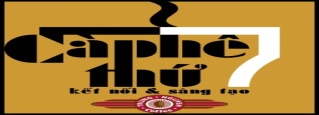 CÀ PHÊ VĂN HỌCVào 9h sáng thứ bảy ngày 04/07/2015tại SALON VĂN HÓA quán CÀ PHÊ THỨ BẢY lầu 1, 19B Phạm Ngọc Thạch, Q.3 chủ đề: CÁC TRÀO LƯU  THƠ VIỆT ĐƯƠNG ĐẠI Diễn giả: NNCVH, Nhà thơ INRASARAChủ trì: Dương Thụ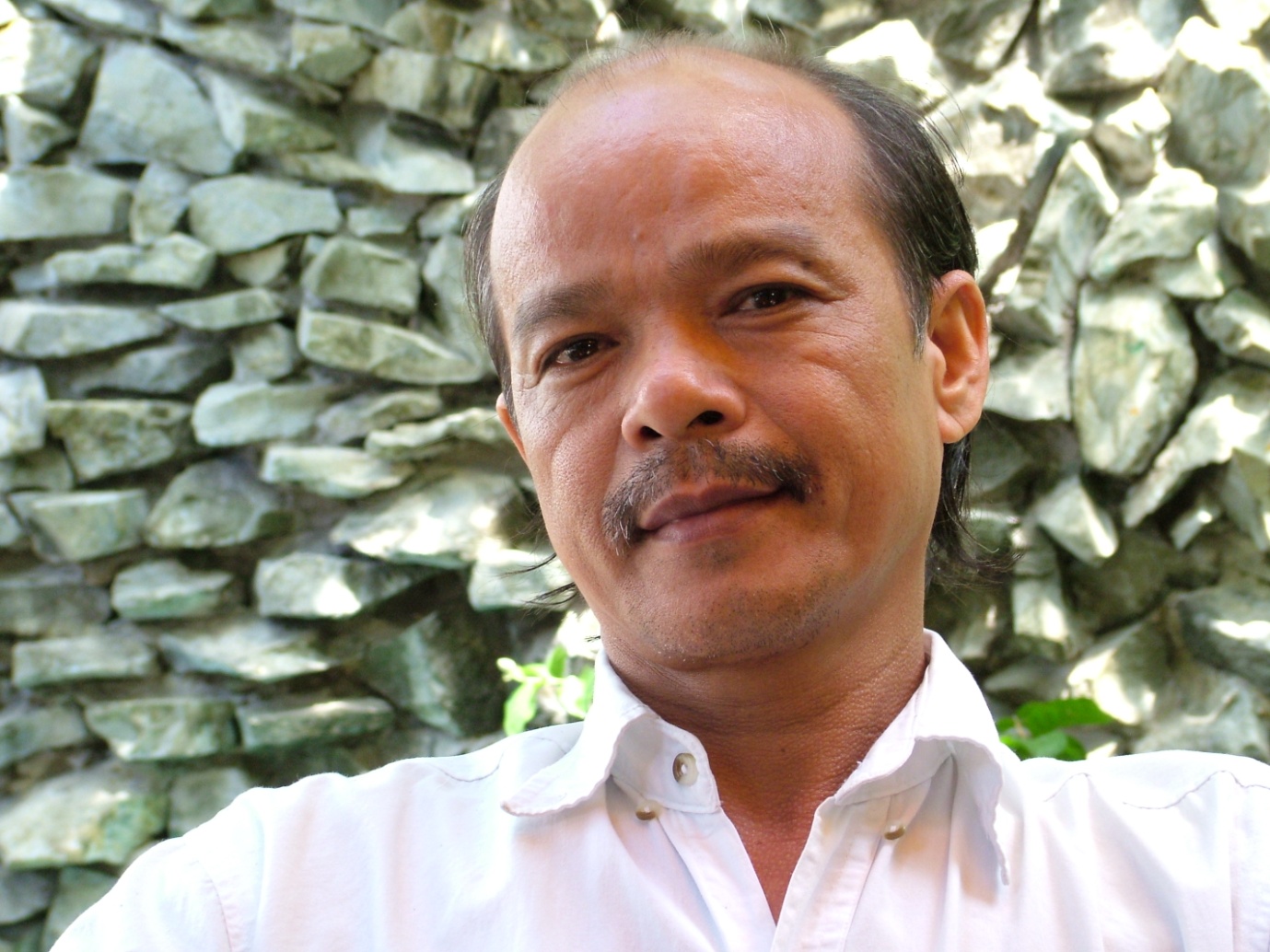 